Pre-reading questions: 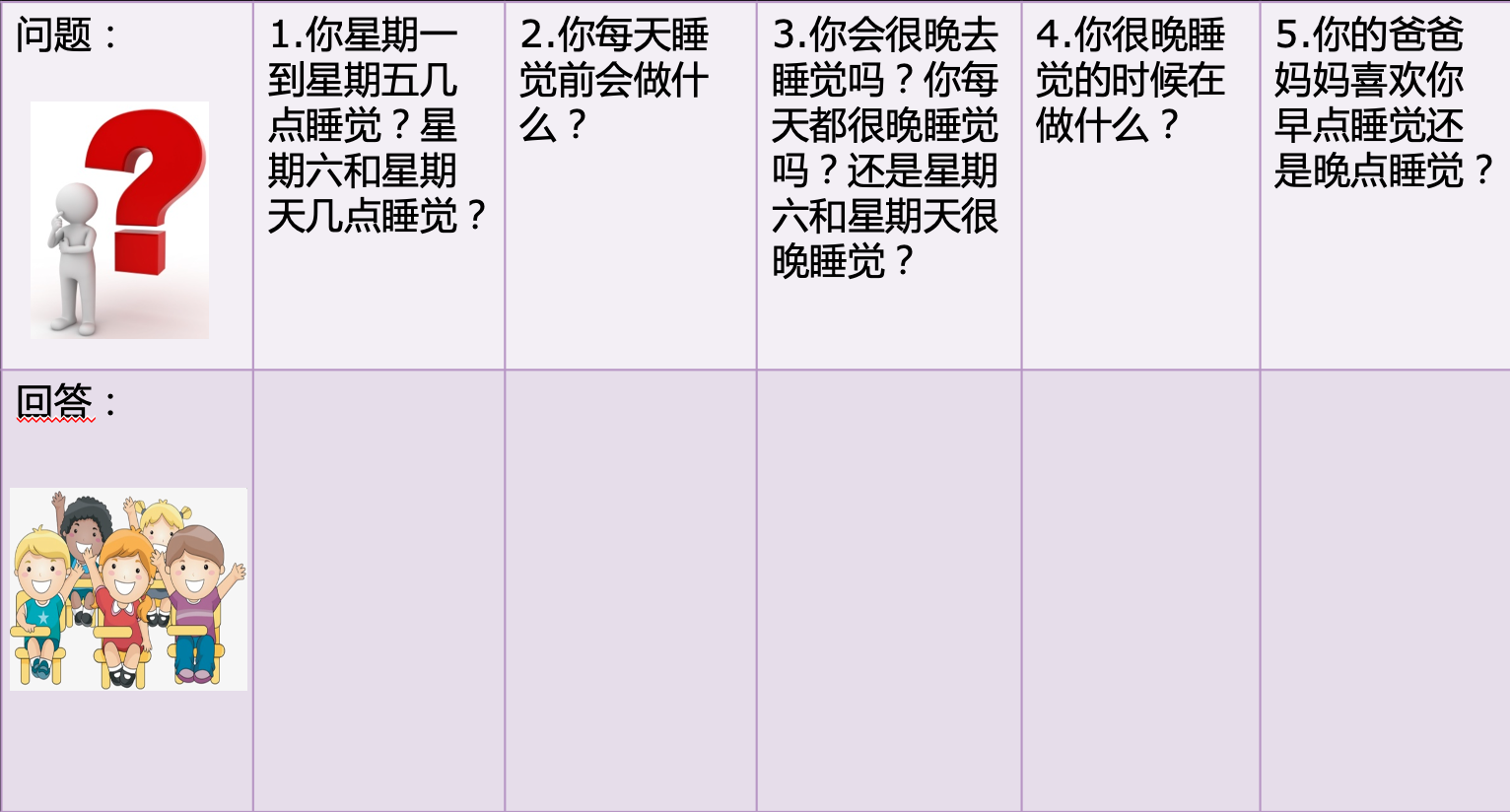 Pre-reading questions scaffolding: 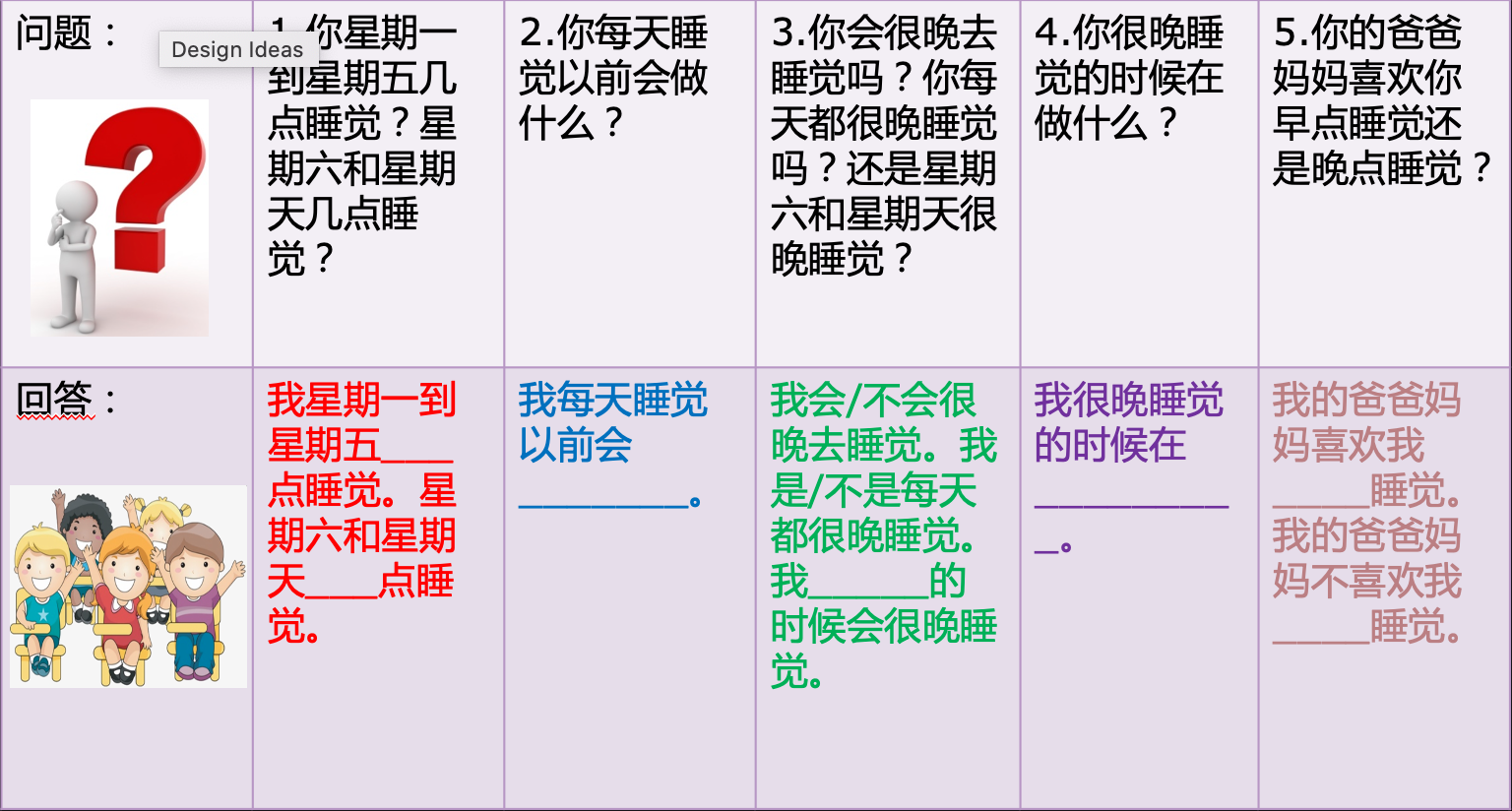 